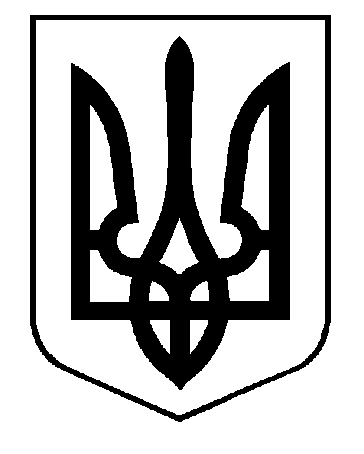 УКРАЇНАВИКОНАВЧИЙ КОМІТЕТСАФ’ЯНІВСЬКОЇ СІЛЬСЬКОЇ РАДИ ІЗМАЇЛЬСЬКОГО РАЙОНУ ОДЕСЬКОЇ ОБЛАСТІРІШЕННЯ08 липня 2022 року										 №  140Про внесення змін до рішення № 124 від 24 червня 2022 року«Про присвоєння адреси об’єкту нерухомого майна –житловому будинкупо вул. Молодіжна, 92 в с. КомишівкаІзмаїльського району Одеської області»виконавчого комітетуСаф’янівської сільської радиІзмаїльського району Одеської області	Відповідно до ст. 31 Закону України «Про місцеве самоврядування в Україні»,                     ст. 263Закону України «Про регулювання містобудівної діяльності»; Постанови Кабінету Міністрів України від 07.07.2021р. № 690 «Про затвердження Порядку присвоєння адрес об’єктам будівництва, об’єктам нерухомого майна», розглянувши заяву Богенка Петра Павловича про внесення змін до рішення № 124 від 24 червня 2022 року «Про присвоєння адреси об’єкту нерухомого майна – житловому будинку по вул. Молодіжна, 92 в с. Комишівка Ізмаїльського району Одеської області»,виконавчий комітет Саф’янівської сільської ради Ізмаїльського району Одеської областіВИРІШИВ:Виправити описку, допущену в рішенні № 124 від 24  червня 2022 року «Про присвоєння адреси об’єкту нерухомого майна – житловому будинку по вул. Молодіжна, 92 в с. Комишівка Ізмаїльського району Одеської області», а саме: в тексті рішення прізвище заявника вказане як «Боченко» вважати вірним «Богенко».В.о. завідувача сектору містобудування та архітектури Саф’янівської сільської ради Ізмаїльського району Одеської області забезпечити внесення відомостей в Єдину державну електронну систему в сфері будівництва.Контроль за виконанням даного рішення покласти на  керуючого справами Саф’янівської сільської ради Вячеслава СУДДЮ.Саф’янівський сільський голова				Наталія ТОДОРОВА